           Администрация 						сельского поселения  Васильевка 		           муниципального района Безенчукский		          Самарской области					 Центральная ул., 50, с. Васильевка, 446235				 тел.:(846) 49-3-86                 факс: 49-3-16e-mail: adm.vasiljewka@yandex.ru						     ОКПО 79170685, ОГРН 1056362024806ИНН 6362012495, КПП 636201001ПОСТАНОВЛЕНИЕот  22.10.2018 г. №53	Об установлении отдельных расходных обязательств сельского поселения Васильевка муниципального района Безенчукский Самарской области	В соответствии со ст.14,15 Федерального закона от 06.10.2003г. № 131 – ФЗ «Об общих принципах организации местного самоуправления в Российской Федерации», с Бюджетным кодексом Российской Федерации, Уставом сельского поселения Васильевка муниципального района Безенчукский Самарской областиПОСТАНОВЛЯЮ:	1. Установить, что к расходным обязательствам сельского поселения Васильевка муниципального района Безенчукский в 2020 году относятся:	Обеспечение деятельности Администрации сельского поселения Васильевка муниципального района Безенчукский;	Обеспечение руководства и управления в сфере установленных функций органов местного самоуправления;	Формирование и использование средств резервного фонда Администрации  сельского поселения Васильевка муниципального района Безенчукский;	Исполнение бюджета поселения, осуществление контроля за его исполнением;	Получение технических условий подключения (технологического присоединения) объектов к сетям инженерно-технического обеспечения в случаях, когда соответствующее получение технических условий подключения должно быть осуществлено органами местного самоуправления в соответствии с Земельным кодексом Российской Федерации.	Подготовка и утверждение местных нормативов градостроительного проектирования, внесение в них изменений.	Утверждение документации по планировке территории, отнесенное к компетенции органов местного самоуправления в соответствии с Градостроительным кодексом Российской Федерации.	Выдача градостроительных планов земельных участков.	Предоставление разрешения на условно разрешенный вид использования земельного участка или объекта капитального строительства.	Предоставление разрешения на отклонение от предельных параметров разрешенного строительства, реконструкции объектов капитального строительства.	Представление сведений из информационных систем обеспечения градостроительной деятельности муниципальных районов;	Учет муниципального жилищного фонда:	- установление размера дохода, приходящегося на каждого члена семьи, и стоимости имущества, находящегося в собственности членов семьи и подлежащего налогообложению, в целях признания граждан малоимущими и предоставления им по договорам социального найма жилых помещений муниципального жилищного фонда;	- ведение в установленном порядке учета граждан в качестве нуждающихся в жилых помещениях, предоставляемых по договорам социального найма;	-  ведение учета граждан, нуждающихся в предоставлении жилых помещений по договорам найма жилых помещений жилищного фонда социального использования;	- определение порядка предоставления жилых помещений муниципального специализированного жилищного фонда;	-  принятие в установленном порядке решений о переводе жилых помещений в нежилые помещения и нежилых помещений в жилые помещения;	-   согласование переустройства и перепланировки жилых помещений;	-  признание в установленном порядке жилых помещений муниципального жилищного фонда непригодными для проживания;	-   осуществление муниципального жилищного контроля;	Распоряжение имуществом, находящимся  в муниципальной собственности. 	Представление поселения в процессе государственной регистрации прав на недвижимое имущество поселения и сделок с ним. Представительство  в судебных органах по доверенности. Организация и проведение торгов по продаже муниципального имущества  находящегося в собственности поселения в соответствии с действующим законодательством;	Организация в границах поселения электро-, тепло-, газо- и водоснабжения населения, водоотведения;	Осуществление функций по определению поставщиков (подрядчиков, исполнителей)  для обеспечения  муниципальных нужд путем, проведения открытого конкурса, конкурса с ограниченным участием, двухэтапного конкурса, электронного аукциона, запроса котировок для оказания скорой, в том числе скорой специализированной, медицинской помощи в экстренной или неотложной форме и нормального жизнеобеспечения граждан, предварительного отбора участников в целях оказания гуманитарной помощи либо ликвидации последствий чрезвычайных ситуаций природного или техногенного характера, запроса котировок, запроса предложений;	Регулирование тарифов в сфере жилищных услуг, привидении размера платы граждан за коммунальные услуги в соответствии с установленными предельными индексами изменения размера платы граждан за коммунальные услуги, подготовке предложений по установлению размера регионального стандарта стоимости жилищно-коммунальных услуг;	Утверждение минимальных цен (тарифов) на услуги по погребению в рамках вопроса местного значения организация ритуальных услуг и содержание мест захоронения;	Организация внутреннего финансового контроля;	Создание условий для развития малого и среднего предпринимательства;	Присвоение адресов объектам адресации, изменение, аннулирование адресов, присвоение наименований элементам улично-дорожной сети (за исключением автомобильных дорог федерального значения, автомобильных дорог регионального или межмуниципального значения, местного значения муниципального района), наименований элементам планировочной структуры в границах поселения, изменение, аннулирование таких наименований, размещение информации в государственном адресном реестре;	Создание условий для организации досуга и обеспечения жителей поселения услугами организаций культуры, организация библиотечного обслуживания населения;	Осуществление воинского учета на территориях, на которых отсутствуют структурные подразделения военных комиссариатов; 	Обеспечение первичных мер пожарной безопасности в границах населенных пунктов городского/сельского поселения; 	Содействие в развитии сельскохозяйственного производства, предоставление бюджетных субсидий юридическим лицам (за исключением субсидий муниципальным учреждениям), индивидуальным предпринимателям, физическим лицам;	Дорожная деятельность в отношении автомобильных дорог местного значения в границах населенных пунктов городского/сельского поселения и обеспечение безопасности дорожного движения на них, осуществление муниципального контроля за сохранностью автомобильных дорог местного значения в границах населенных пунктов городского/сельского поселения;	Организация благоустройства территории городского/сельского поселения (включая освещение улиц, озеленение территории, установку указателей с наименованием улиц и номеров домов).	2. Установить, что расходные обязательства, возникшие в результате принятия настоящего постановления за счет субвенций, субсидий из областного и федерального бюджета и за счет средств администрации сельского поселения Васильевка муниципального района Безенчукский, в пределах общего объема бюджетных ассигнований, предусмотренного на 2020 год в установленном порядке главным распорядителем бюджетных средств администрации городского/сельского поселения муниципального района Безенчукский Самарской области.	3. Контроль за исполнение настоящего Постановления оставляю за собой.Глава  сельского поселения Васильевка муниципального района Безенчукский   		                             Т.А.Баннова Исп.О.Ф.ГоловановаТел. 49-316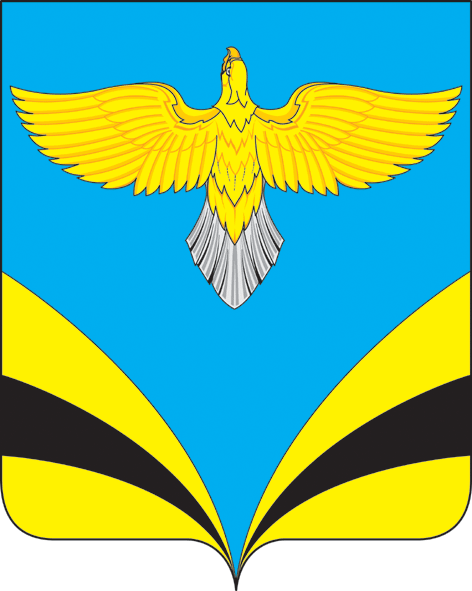 